Проект                                                                                                       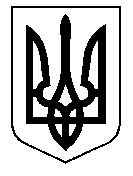 ТАЛЬНІВСЬКА РАЙОННА РАДАЧеркаськоїобластіР  І  Ш  Е  Н  Н  Я_________№ _______Про забезпечення пільгових категорій населення Тальнівського району пільгами на проїзд в межах районуу 2019 році	Відповідно до пункту 16 частини 1 статті 43, статті 59 Закону України “Про місцеве самоврядування в Україні”, постанови Кабінету Міністрів України від 14.03.2018 № 196 “Про встановлення державних соціальних нормативів у сфері транспортного обслуговування”, постанови Кабінету Міністрів України від 14.03.2018 № 197 “Деякі питання надання пільг у готівковій формі з оплати проїзду усіма видами транспорту загального користування на міських, приміських та міжміських маршрутах”, рішення районної ради від 21.04.2016 № 5-2/VIІ, “Про Порядок забезпечення пільгових категорій населення Тальнівського району пільгами на проїзд в межах району”, враховуючи подання райдержадміністрації, районна рада ВИРІШИЛА:1. Для забезпечення пільгових категорій населення Тальнівського району пільгами на проїзд у 2019 році залишити вже діючий Порядок забезпечення пільгових категорій населення Тальнівського району пільгами на проїзд в межах району затвердженого рішенням районної ради від 21.04.2016 № 5-2/VIІ у безготівковій формі.	2.   Рекомендувати сільським, міським радам розглянути питання та здійснити виділення коштів з власних бюджетів пропорційно до кількості пільговиків згідно наданих управлінням соціального захисту населення розрахунків.          3. Управлінню соціального захисту населення Тальнівської райдержадміністрації здійснити розрахунки та подати їх на розгляд у  міську, сільські та районну ради.4. Контроль за виконанням рішення покласти на постійні комісії районної ради з соціальних та гуманітарних питань і з питань бюджету та економічногорозвитку.Голова районної ради							В. Любомська	